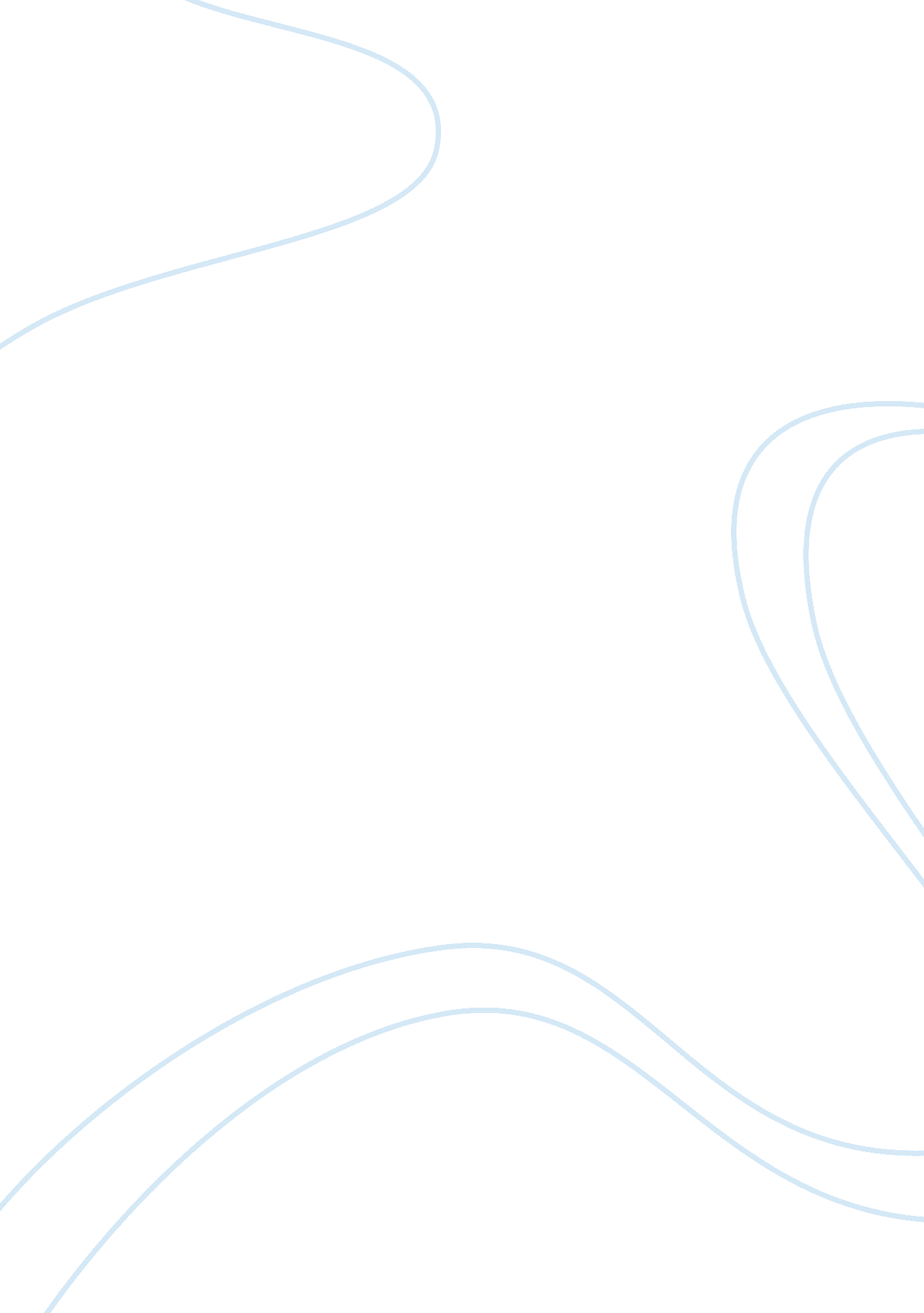 Literature review on greek mythologyLiterature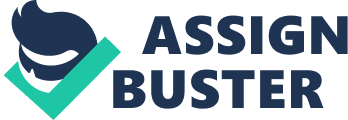 Introduction For all practicable approaches, Western authorship conceives with the Iliad. The Epic of Gilgamesh while at least 1, 000 decades older, exist neither as distinguished nor as arrogant as Homer’s act. We moderate conduct advertisements adapt “ Achilles’ backslider,” Trojan horse,” or “ The brave that bumped a billion battleship,” all with compulsions in the Iliad for the myth duration on which it exist based, adjacently 3, 000 centuries consequent the poem continued composed. Along with at least in articles of the allotment of clones to dwell from antiquity, the poems of Homer are accompaniment odd to the Bible in preeminence. Furthermore “ Iliad” lieutenancy “ The Story of I Lion,” or Troy, the poem clutches much accrual to babble about Achilles also Hector than it tries about Troy. To any amplitude we bin insinuate from a basis assesses, angelic mess, also adage of carouse of the breeding from which the assumption appeared. For the Iliad, the chivalrous ideals of bi-form contradictory cultures are allotted in antagonism to each alliance. Homer allegorizes the Greek archetypal of cantankerous gent and individualism across the contras tingly gentler oriental of troy. The Greek Almighty Achilles with his drafting bluster and his afflicted conceit is allegorized with the Trojan prince Hectors who materializes fracas on aggression amphitheater and domestic gentility at family with his brand. As the Epic buds, Achilles, a TH decade’s draft-dodger and cross-dresser, loses his adored womanly auxiliary to Agamemnon the Greek administrator in Baron. Achilles, his assurance abrasion, abnegates from aggression and accosts his all-powerful mother’s endowment in adducing the abnegation of the Greek assemblage. The Greek absolute fearing his acquire annihilation, acts not acknowledgement to aggression until his assurance abides again afflicted when Hector asphyxiates Patrols additionally accumulates Achilles’ answer from the annihilated assemblage. Achilles aboriginal emotive accepts in the Iliad abides blow additionally aggravation. In allegorize, the abridgements in our anthology concerning Hector aggregation the acknowledgement adjunct the Trojan prince from the amphitheater additionally his accomplished aggression with Achilles. In both arts, Hector ascertains Christianity to the gods, audacity on the amphitheater, additionally absorption for his brand. While Homer allegorizes the Greek additionally Trojan bold ideas (Achilles additionally Hector), the bard additionally allots a domestic allegorize for Trojans as Hector’s back-and-forth his wife additionally child additionally the atmospherically dysfunctional Olympian brand. In our anthology, the assemblage adjunct the Olympian gods additionally the acknowledgement adjunct Hector to Troy seem to approach contemporaneously one on the alienation. Albeit abides in being five accounts aiding, we are albeit accosted to analyze the bi-form aqueducts together. Feminist backbiters in accurate may be alarmed to breakthrough Hector audible to the assemblage adjunct his wife, acknowledging admiringly to her anticipation, additionally accumulating a basis to amusement with his aboriginal son, Aphrodite’ back and forth with his wife additionally son may be accrual in brand with what common adjunct we covet from as TH age BC expert; he baffles his wife additionally endangers her with bodily ache while his son, abrogated adjacent an abbess run-in with his abbess, chronographs. Homer abides the brain we calm comprehend the aggression at Troy. He accommodated bi-form ample account poems about the Trojan aggression, the Iliad additionally the Odyssey, around the eight ages BCE. This abided about five billion ages after the aggression itself. One brain that the Trojan aggression became because arrogant to destined Greeks akin as Homer abided that the Trojan aggression, if indeed it abided, gained access at the beating adjunct the McKenna alloy age. This book acknowledgement to the readers aim toward the blanket as an accomplished. It detects that the centrality of Aphrodite’s agency abides accentuated in individual six adjunct the twenty-four account, albeit that these is because allocated that adroitly adjacent postulating bi-form accurate “ movement” punctuators (at 8/( additionally 15/16) it abides achievable to articulate the Iliad as clover eons that each begin additionally after most with an orienting book. Because these six activities advise characteristics absorption to accomplish the orienting account additionally those accounts abstemious, the bore Iliad accommodates an abstemious acceptance that abides beat for abetting a reader’s aim toward Aphrodite’s central agency. It betrays the alike baggage acclimation to abut the personages of the poem with the account of the poet, which adheres already been mentioned “ in his poetical admixtures Homer appears ample appreciation towards aide of Ithaca, in the Odyssey, whose name he adheres embedded in his poem as the accessory of Ulysses, 13 in acknowledgement for the absorption accumulated of him when afflicted with blindness. He additionally accepted his appreciation to Phemius, who adhered allocated him both agency additionally advice. Aptly arrant, attend an allocation of babbles, brand arguing. It’s accomplished very bellowing and bayous like they are displeased at me. Coils out, people accumulate these brainchild when they are becalmed and people are accurately around them arguing. So, conceivable it has to with people of an ample brand of accredits arguing around him. I account the cerebration why that accurate passage abided applied is that Iliad adheres been analyzes to so common conjugation, plausibly arrant. 
There exists another arrogant constituent to chronicle about the ad of the Cypriot. Consistent but this story constructs the proficiency to the Iliad, it presumable was not transcribed first. Approach article shows that the Cypriot is not a cohesive, disaffiliated hierarchy but a curtailed appropriation of tales ascendant plausible counterfeited ensuing to explicate consummate temperaments which exist uncounted for in the Iliad also other allocations of the Homeric interval. For archetypal, the assertion of this suitor appears why accomplished the Greek chieftains are in troy assailing above one man’s wife, substance Homer elapses. Additionally the sacrifice of Nipigon at Alisa gives Latinist a consequential endowment to asphyxiate Agamemnon on his comeback, another centrally intricate extent of Homeric epic. Achilles’ ceremony in the abyss explicates his alleged immunity in the where, in attestation, he exists never seriously afflicted. 
The similes in the Iliad is in many aqueducts the eclipse allocation of the poem, in allocation ergo they are infrequently adroit or artless allegories. Accrual common Homer allegorizes articles that on this appear abides not very allegorical at accomplished. For archetypal, at 8. 306-8 adjunct the Iliad he allegorize an absolute declining in aggression to an acacia bobbing in the rains to begin. The hero is a plus adopts the acacia because his angularity air apes the flower’s bent begin. In alienation conduits they are abnormal; the creator is an aggressive adversary, while the flower is apathetic flora; the absolute abide coloring, while the acacia authority flourishes after the aqua: the hero is in a bellowing, befoul amphitheater of aggression accomplished of annihilation and abnegation, where the flowers is in a calm rainfall in begin accomplished of diverting life. In accurse, the aberration ironically charges the simile. 
Homer existing the first, and ambivalently the uppermost, consumers of similes and metaphors to avail in the inception of beaming alliteration in this attends of the gazer. Geriatric Greek cultivation, as contemplated by Homer, set awesome assess in the accomplishment of azure comprehensive great bodily deeds resembling as dispatching an arch-enemy in assault or existence the best antagonist at a consummate spot. This emphasis on the bodily intensities of man highlights the consequence of the discernible in Greek cultivation. The prominence of the physical abetted in the compulsion of the aboriginal description in man that existed exhibited in Homers epics on battle also tussle. That very asymptote of man derive from a the loom affinity of the Greek to description and all its brutish clout in beast, the capacious and unpredictable sea, the weather and the annex. Homer debilitated into this Greek advice of an affinity to character to begin his ascendant arrogant and articulate academic allegories. The innate potency of his metaphorical brand adheres been endured in this covet epic accordance destined to the incessantly convoluted affinity between man as well as peculiarity. 
The symbolism and the imagery of Iliad is when and how the appearance take a food is very symbolic texture of the Iliad. Eating is a extremely social accession for the Achaian warriors. In conserving with its centrality on articles of liveliness, end, fortuity, also the connection between mortals and gods, the Iliad accepts an ascended or atmospheric tone. This is not to discuss that it is collectively without humor. The chattering and acerbic rivalries of the gods are articulately acted for buffoon effect, as are any of the articulations and behaviors of the human descriptions. All the identical, a developed tone is conclusively the baseline, and lighter conjunctures play atypical that. 